Jordan’s Principle Jordan’s Principle- Addressing in a timely manner the needs of First Nation children living on-reserve with a disability or a short-term condition.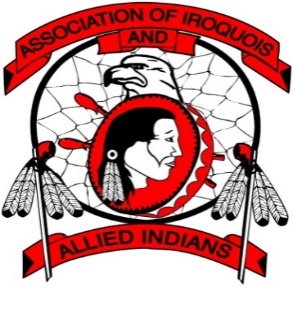 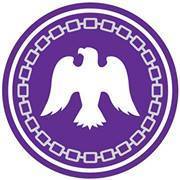 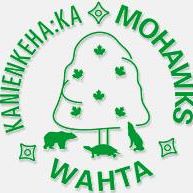 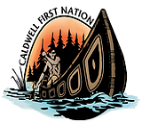 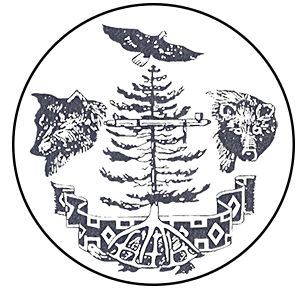 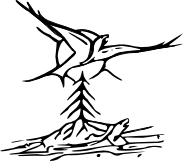 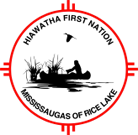 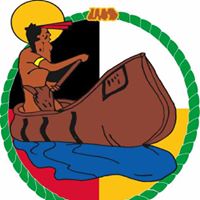 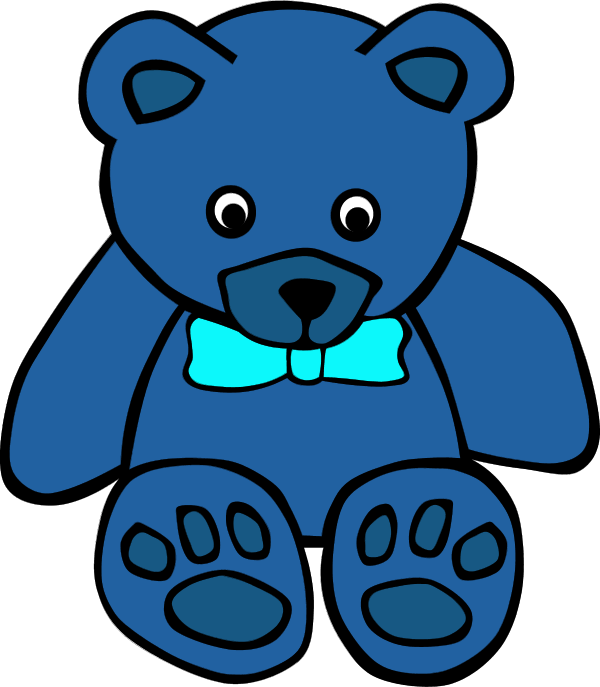 Looking for community members that may need support for the following.Has your child’s case been denied payment for specialized treatment services? Are these services available to other children outside of the community?Do you need support navigating the service systems?If you require advocacy support or have concerns about a recent denial for your child’s health or social service treatments please contact your Health Centre or the Association of Iroquois Allied Indians Office.    